Crna Gora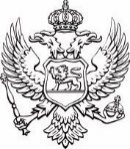 Ministarstvo poljoprivrede, šumarstva i vodoprivrede Ministarstvo poljoprivrede, šumarstva i vodoprivrede (u daljem tekstu: Ministarstvo), na osnovu čl. 2 i 3 Uredbe o uslovima, načinu i dinamici sprovođenja mjera agrarne politike za 2023. godinu – Agrobudžet („Službeni list CG“, broj 25/23) – mjere 1.1.5. Direktna plaćanja za mladog poljoprivrednika, objavljuje 	JAVNI POZIV	direktna plaćanja za mladog poljoprivrednika za 2023. godinuPredmet ovog javnog poziva je dodatna podrška poljoprivrednim proizvođačima koji su ostvarili pravo na osnovna direktna plaćanja u biljnoj proizvodnji, a u vidu direktnih plaćanja za mlade poljoprivrednike. Ovim javnim pozivom utvrđuju se uslovi, kriterijumi, način prijavljivanja za dodjelu podrške, rokovi za podnošenje zahtjeva, procedura realizacije zahtjeva i isplata podrške.DEFINICIJA KORISNIKAPravo na podršku imaju mladi poljoprivrednici koji su nosioci poljoprivrednog gazdinstva, bilo da je osnovao novo poljoprivredno gazdinstvo kao nosilac ili je kao nosilac preuzeo postojeće poljoprivredno gazdinstvo.Korisnik ne može biti stariji od 40 godina u godini podnošenja zahtjeva u momentu objavljivanja Javnog poziva poziva.Pravo na podršku imaju korisnici koji ispunjavaju sve propisane uslove i ostvaruju prava na osnovna direktna plaćanja u biljnoj proizvodnji.USLOVI ZA DODJELU PODRŠKEPlaćanje za mlade poljoprivrednike odobrava se na period od pet godina koji započinje prvim podnošenjem zahtjeva, pod uslovom da je zahtjev podnesen unutar perioda od pet godina nakon osnivanja ili preuzimanja gazdinstva. Nosilac poljoprivrednog gazdinstva koji ostvaruje uslove za plaćanja za mlade poljoprivrednike dužan je imati jedan od sledećih dokaza:minimalno završeno srednjoškolsko obrazovanje poljoprivrednog, prehrambenog ili veterinarskog smjera ilizavršen ili u toku diplomski studij iz područja biotehničkih nauka – polja poljoprivrede ili prehrambene tehnologije ili veterine ilizavršen jedan od stručnih poljoprivredno-prehrambenih programa obrazovanja odobren od strane Ministarstva nadležnog za obrazovanje (programi za ratara, voćara, povrtara, vinogradara - vinara, maslinara, pčelara-medara ili uzgajivača ovaca) ilizavršen jedan od stručnih programa osposobljavanja koje sprovodi Biotehnički fakultet Univerziteta Crne Gore ili Odjeljenja za savjetodavne poslove u biljnoj proizvodnji i stočarstvu ilidokaz da je na evidenciji Zavoda za zapošljavanje Crne Gore ilidokaz da je u evidenciji poljoprivrednog osiguranja ilida je ostvario podršku kroz mjeru ruralnog razvoju namijenjene pokretanju poslovanja mladih poljoprivrednika u tekućoj ili prethodnih pet godina. KRITERIJUMI PRIHVATLJIVOSTIPodnosilac zahtjeva je obavezan da do podnošenja zahtjeva ažurira podatke o gazdinstvu u Registru poljoprivrednih gazdinstava (posebno podatke o žiro računu);Podrška će biti obračunata na osnovu prihvatljivih površina (nakon administrativne i terenske kontrole) odobrenih kroz Javni poziv za dodjelu podrške za direktna plaćanja;U slučaju da podnosilac zahtjeva ne dozvoli ili spriječi kontrolu na terenu, ili na bilo koji drugi način utiče na rad kontrolora, podnijet zahtjev zbog kojeg se vrši kontrola na terenu neće biti odobren; U slučaju promjene nosioca gazdinstva, poljoprivredna gazdinstva su u obavezi da prijave promjenu podataka u Registru poljoprivrednih gazdinstva u roku od 30 dana od dana nastanka promjene, u skladu sa Pravilnikom o obliku i načinu vođenja registra subjekata i registra poljoprivrednih gazdinstava („Službeni list CG“, br. 16/14 i 37/18). U slučaju promjene nosioca gazdinstva, sva prava i obaveze zahtjeva sa tog gazdinstva, preuzima lice koje je odabrano za nosioca;Podnosilac zahtjeva odgovara za tačnost podataka i dokumentacije za ostvarivanje prava na podršku.IZNOS PODRŠKEVisina podrške po ovom javnom pozivu iznosi do 70 € po ha prihvatljive površine, za sve obradive površine prihvatljive kroz osnovna plaćanja u biljnoj proizvodnji.Ako ukupna visina svih zahtjeva za dodjelu podrške po ovom javnom pozivu, prevazilazi budžetom planirani godišnji iznos, proporcionalno se smanjuju jedinična plaćanja po hektaru.PRIJAVA NA JAVNI POZIV I POTREBNA DOKUMENTACIJAPrijava na javni poziv vrši se u zakazanom terminu u kancelarijama Direkcije za savjetodavne poslove u oblasti biljne proizvodnje ili Odsjeka za regionalnu koordinaciju, na način što poljoprivredni proizvođač popunjava i podnosi zahtjev za dodjelu podrške uz pomoć službenika iz kancelarije, kroz dio softverskog rješenja Sistema upravljanja i evidencije zahtjeva kroz mjere direktnih plaćanja i ruralnog razvoja prema površini referentne parcele (Evidencija zahtjeva).Zahtjev za dodjelu podrške, u ime podnosioca zahtjeva, može popuniti i podnijeti i član njegovog/njenog poljoprivrednog gazdinstva koji se nalazi u Registru poljoprivrednih gazdinstava ili drugo lice sa ovlašćenjem datim od podnosioca zahtjeva ovjerenim na način propisan zakonom.NAČIN I ROK ZA PODNOŠENJE ZAHTJEVANakon popunjavanja zahtjeva podnosilac zahtjeva dobija na uvid primjerak zahtjeva, kako bi otklonio eventualna nepoklapanja, zatim se zahtjev potpisuje od strane podnosioca zahtjeva (punomoćnika ili člana poljoprivrednog gazdinstva) i odgovorog službenika. Ovako potpisan zahtjev, zajedno sa relevantnom dokumentacijom, službenik skenira i unosi u sistem, čime se zahtjev smatra podnijetim. Rok za podnošenje zahtjeva za podršku je od 03.05.2023. godine do 22.06.2023. godine. Zahtjev se može podnijeti najkasnije do 12.07.2022. godine (u daljem tekstu: rok za zakašnjele zahtjeve), ali se u tom slučaju smanjuje visina plaćanja po danu kašnjenja.Ministarstvo će razmatrati samo blagovremeno predate i u cjelosti popunjene obrasce zahtjeva u kom su navedene sve obradive površine koje u potpunosti ispunjavaju sve uslove i kriterijume propisane ovim javnim pozivom. Nakon isteka roka za zakašnjele zahtjeve, zahtjev se smatra neprihvatljivim, osim u slučaju više sile.Nepotpuna i neblagovremeno podnijeta dokumentacija se neće razmatrati.VIŠA SILAViša sila je prirodni događaj ili ljudska radnja koja se nije mogla predvidjeti ili spriječiti, a usljed kojih je nastupila šteta, s tim da se ljudska radnja nije mogla pripisati u krivicu lica na koje bi inače pripala odgovornost. Viša sila nastaje u slučajevima:Smrti nosioca gazdinstva ili člana poljoprivrednog gazdinstva;Dugoročne profesionalne nesposobnosti nosioca gazdinstva ili člana poljoprivrednog gazdinstva;Prirodne katastrofe ili najezde štetnih insekata koje zahvataju regiju, a koja utiče na poljoprivredno gazdinstvo;Nenamjernog uništavanja poljoprivrednih objekata na poljoprivrednom gazdinstvu.U slučaju više sile, podnosilac ili njegov ovlašćeni zastupnik, je obavezan u pisanom obliku dostaviti odgovarajući dokaz Direktoratu za plaćanja, u roku od 15 radnih dana od dana djelovanja više sile. Dokaz je potrebno dostaviti od tijela koje je nadležno za taj oblik više sile (npr. u slučaju smrti to je smrtovnica izdata od strane Ministarstva unutrašnjih poslova). Datum izdavanja dokaza od relevantnog tijela mora biti prije datuma isteka roka za zakašnjele zahtjeve, ukoliko se podnosi kao razlog kašnjenja zahtjeva.IZMJENE, DOPUNE I ODUSTAJANJE OD DIJELA ILI KOMPLETNOG ZAHTJEVAKorisnik može zatražiti izmjenu ili dopunu zahtjeva tokom roka za podnošenje zahtjeva, samo ukoliko se ta izmjena/dopuna odnosi na već zahtijevanu podršku. Zahtjev za izmjene i dopune zahtjeva popunjava se na isti način na koji se vrši i prijava na Javni poziv. Odustajanje od dijela ili kompletnog zahtjeva može se dostaviti Ministarstvu u bilo kom momentu tokom obrade zahtjeva na isti način na koji se vrši i prijava na Javni poziv.Izmjene, dopune i odustajanja od zahtjeva, koje se vrše van sistema Evidencije zahtjeva, neće biti prihvaćene. Ukoliko su izmjene i/ili dopune nejasne ili nerazumljive ili se iz traženih izmjena/dopuna ne može utvrditi što podnosilac zahtjeva mijenja/dopunjuje, takve izmjene/dopune zahtjeva neće biti razmatrane.Ako je Korisnik obaviješten o namjeri obavljanja kontrole na terenu ili inspekcijskog nadzora ili mu je otkrivena nepravilnost na temelju administrativne kontrole i/ili kontrole na terenu i/ili inspekcijskog nadzora, u tom slučaju izmjene, dopune ili odustajanja od zahtjeva nisu dozvoljene.Zahtjev za koji je podnijeta izmjena ili dopuna će biti razmatran sa zadnje odobrenom izmjenom ili dopunom. Izmjene i dopune jedinstvenog zahtjeva mogu se podnijeti i u roku za zakašnjele zahtjeve. U ovom slučaju kao datum podnošenja jedinstvenog zahtjeva, uzima se datum podnijete izmjene i/ili dopune.PROCEDURA REALIZACIJE ZAHTJEVANakon podnošenja zahtjeva, Direktorat za plaćanja će izvršiti administrativnu kontrolu podnijete dokumentacije i kontrolu na terenu. Kontrola na terenu od strane Ministarstva sprovodi se na određenom uzorku parcela/zahtjeva koji su potpuni i ispunjavaju uslove i kriterijume za podršku po ovom javnom pozivu, kao i u svim slučajevima kada se pojavi sumnja u vjerodostojnost podataka iz podnijete dokumentacije.Kontrolori mogu (nije obavezujuće) najaviti kontrolu 48 sati unaprijed korisniku, pod uslovima da ciljevi i svrha kontrole na terenu nijesu ugroženi prethodnom najavom. Lociranje parcela se obavlja na osnovu podataka koje je podnosioc zahtjeva ostavio u Sistem za identifikaciju zemljišnih parcela (SIZEP).Podnošenjem zahtjeva podnosilac daje saglasanost da se na sve parcele koje je locirao u SIZEP-u, i za koje zahtijeva podršku, izvrši kontrola bez njegovog prisustva. Za vrijeme kontrole na terenu, kontrolori mogu provjeravati sve navode iz zahtjeva. Kontrola na terenu je dužna da utvrdi da li je prijavljena površina pod vrstom koja je navedena u zahtjevu i da li se redovno primjenjuju agrotehničke mjere. U slučaju kada je podnosilac zahtjeva obaviješten o kontroli na terenu obavezan je prisustvovati istoj, on ili član gazdinstva (iz Registra poljoprivrednih gazdinstava) ili drugo lice sa ovlašćenjem podnosioca zahtjeva ovjerenom u sudu, opštini ili kod notara. Korisnik je u obavezi da detaljno objasni kontrolorima kako da dođu do gazdinstva ili površina koje su predmet kontrole.Nakon izvršene kontrole, Direktorat za plaćanja će sačiniti izvještaj o stanju na terenu i isti dostavti korisniku na adresu koja je navedena u Zahtjevu za podršku.  Po prijemu izještaja o kontroli na terenu podnosilac zahtjeva ima pravo da se izjasni u roku od 3 dana od dana prijema. Ukoliko se korisnik:Ne izjasni, smatra se da je saglasan sa istim i zahtjev se dalje obrađuje administrativno;Izjasni, Direktorat za plaćanja će još jednom izvršiti uvid u izvještaj o stanju na terenu i fotodokumentaciju. Ukoliko se utvrdi da je potrebno ponoviti kontrolu na terenu, ista će ponovo biti obavljena uz prisustvo podnosioca zahtjeva.Izvještaji koji nisu dostavljeni zbog netačno unesene adrese u Zahtjevu će se smatrati kao dostavljeni.U slučaju da se terenskom kontrolom utvrdi veća površina od prijavljene u zahtjevu, obračun će se vršiti prema podacima iz zahtjeva. Ako se utvrdi manja površina od navedene u zahtjevu, obračun će se vršiti prema podacima sa terenske kontrole.U slučaju da se terenskom kontrolom ne utvrdi neusklađenost  kod 50%, nasumično odabranih parcela, za koje je zahtijevana podška kontrola se može smatrati završena u cjelosti. ZAKAŠNJELI ZAHTJEVIZakašnjelim zahtjevima se obračunava smanjenje od 1% po danu kašnjenja od iznosa na koji bi korisnik imao pravo da je zahtjev podnijet u roku.FINANSIJE I ISPLATAIsplata se vrši podnosiocima zahtjeva na bankovni račun (koji se nalazi u Registru poljoprivrednih gazdinstava) nakon izvršenih kontrola i odobrenja zahtjeva od strane Direktorata za plaćanja. Ukoliko u momentu isplate podnosilac zahtjeva nema aktivan/ispravan nacionalni broj žiro računa u banci, prijavljen i evidentiran u Registru poljoprivrednih gazdinstava, sredstva će biti vraćena u budžet Crne Gore na Glavni Račun Trezora.Ukoliko ukupna visina zahtijevane podrške za pojedinu vrstu proizvodnje prevazilazi planirani iznos sredstava opredijeljen ovom mjerom, proporcionalno će se smanjivati plaćanja po hektaru.Informacije o ovom javnom pozivu se mogu dobiti putem telefona ili lično na sljedećoj adresi: Direktorat za plaćanja, Moskovska 101, 81000 Podgorica, tel: 020 672 007;Direkcija za poljoprivredne registre i regionalnu koordinaciju - Odsjek za regionalnu koordinaciju Bijelo Polje, Ul. Slobode bb, 84000 Bijelo Polje, tel: 067 002 858Direkcija za savjetodavne poslove u oblasti biljne proizvodnjeDirekcija za savjetodavne poslove u oblasti biljne proizvodnjeBar, tel: 069 335 090, 069 374 173Podgorica, tel: 020 673 934, 067 045 208Berane, tel: 051 235 408Herceg Novi, tel: 069 335 175Bijelo Polje, tel: 050 486 699Cetinje, tel: 069 335 094Nikšić, tel: 040 201 122